HerzknotenEtwas schwierig!Material:30 cm Schnüren in je 2 Farben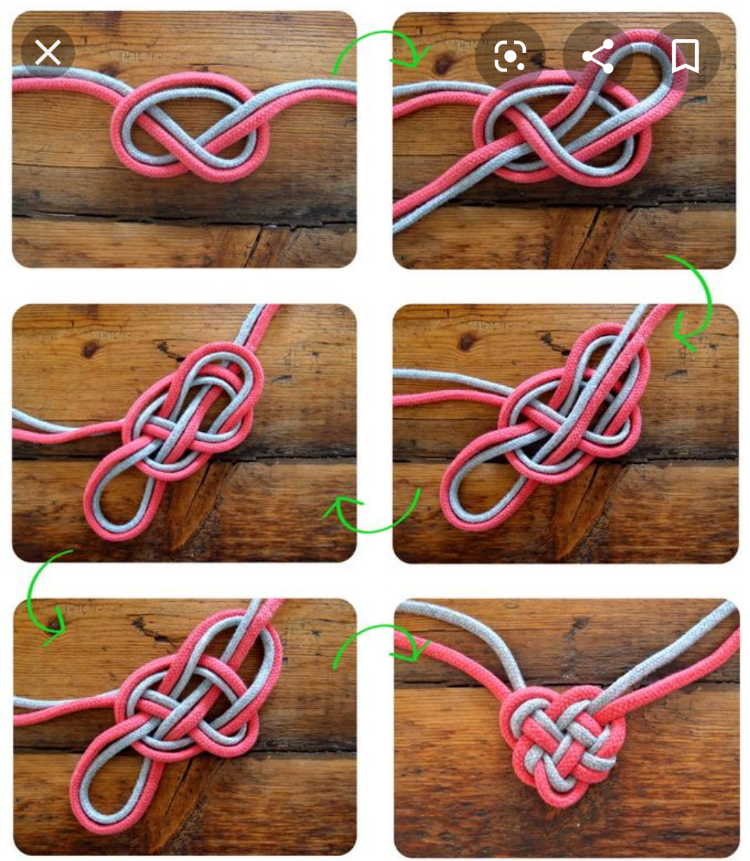 (möglichst glatte Schnüren verwenden oder dünne Seile)SchereArbeitsschritte:Lege deine Schnüre genau parallel zueinander vor dich auf den Tisch.Schaue dir die Bilder genau an und versuche die Knoten anhand der Abbildung zu arbeiten.Arbeite genau und übe dich in Geduld. Du kannst das!TIPP: Ein schönes Geschenk für Muttertag, zum Beispiel als Schlüsselanhänger.